POHON KINERJADINAS PEMADAM KEBAKARAN DAN PENYELAMATAN KOTA BATAMKepala DinasPemadam Kebakaran dan Penyelamatan 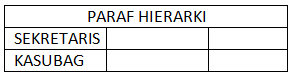 Kota BatamDrs. Azman, MPPembina Utama MudaNIP. 19651212 198603 1 028